PAUTA PARA TRABAJO DE LECTURA COMPLEMENTARIALOS OJOS DEL PERRO SIBERIANO7° AÑOINSTRUCCIONES:Alumnos y alumnas de 7° año A y B  recuerdo a ustedes que nuestra primera lectura complementaria es “Los ojos del perro siberiano”  y esta sería apoyada en hora de taller, como ya todo es diferente, envío un nuevo modo de trabajo. Usted debe confeccionar un lapbook  siguiendo esta PAUTA. El trabajo debe ser digitalizado y enviado  al correo del  colegio el 16 de Abril como ya se había programado  para luego continuar con las lecturas estipuladas para el primer semestre. Un abrazo de contención, lleno de oración para cada uno de ustedes.                                      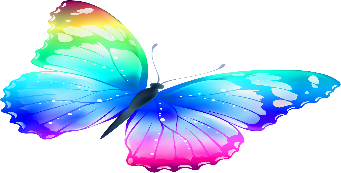 NombreCompletoRUT-Curso: 7° A– B - Fecha: 16- 04- 20Puntaje de Evaluación 18Puntaje de corte  11pts.Puntaje obtenidoCalificaciónSECCIÓNESCRITERIO DE EVALUACIÓNPUNTAJE DE EVALUACIÓNPUNTAJE  OBTENIDOPORTADA1.-Escribe los datos del estudiante en forma correcta, letra legible, uso de mayúsculas.2.-Presenta una portada con el título del libro y el autor.2ptos.  Ficha bibliográfica:3.-Título del texto4.-Autor5.-Nacionalidad6.-Género literario7.-Tipo de relato8.-Tipo de narrador9.-Protagonista10.-Ambiente físico o lugar11.-Ambiente social12.-Ambiente psicológico:1pto. 1 pto. 1 pto.1 pto.1pto.1pto.1pto. 1pto. 1pto. 1pto. Desarrollo13.-Hace un resumen mínimo de 150 palabras.14.-Presenta imágenes relacionada a la lectura15.- Diseña y decora creativamente.16.- Entrega la información en forma secuenciada.3pts.1pto. 1pto. 1pto. PUNTAJES OBTENIDO18